The total number of Ping Pong Balls in a pile like the one shown below is found by the formula:  , where x is the number of layers and y is the total number of Ping Pong Balls. What would the formula be if the stack consisted of layers of squared numbers of Ping Pong Balls, i.e., 1, 4, 9, 16, 25…?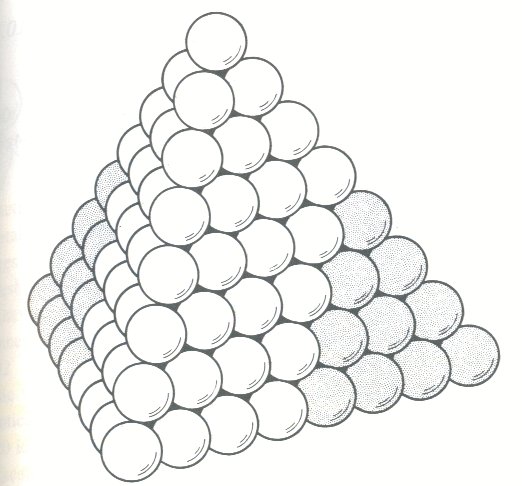 